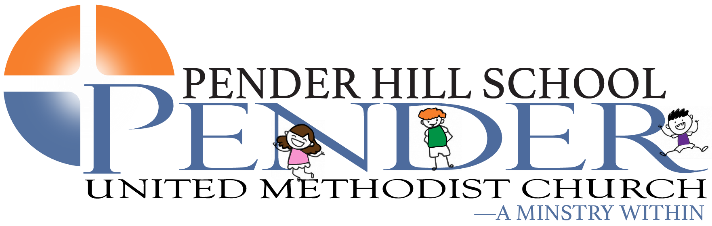 12401 Alder Woods Drive, Fairfax, Va. 22033  703-352-6204August 2018Dear Pender Hill Families,Summer is speeding by and soon we will be ready to start another school year. The following information will help you to know what to expect as school begins in September. Please read carefully and note that there is no evening Parent Meeting. Instead, we have added a “Welcome Parent Coffee” event. We hope you will plan to attend.Your Child’s teacher will be emailing you a welcome class letter before school starts, so be on the lookout for that!We have had to say goodbye to Bekah Elmore.  She and her family have moved out of the area. Bekah was the teacher in our 3 or 4 Day 4’s Class.  As you will see below, we have had a few teaching changes within our Staff.  Also, we welcome Elaine Perry to our team this year!  She will be working with Daniela Gutierrez in the 2’s Classes.                    Pender Hill Staff 2018-2019Under 2’s                  Room 109       Jami Flemmons /Elizabeth Donovan2’s                            Room 125       Daniela Gutierrez/ Elaine Perry 3’s                            Room 103       Joh Shanley /Sandi Mitchell3’s                              Room 121       Jeanne Diehl/Laurel Pardo 4’s,   3 or 4 Day          Room 119        Leslie Whitacre/Yara Natour 4’s,   4-Day                 Room 123        Ann Hines/Yolanda TsaiPre-K                          Room 101        Molly Jones, Tammy Miller (T/W/TH)                                         Jeanne Diehl (M/F)Important Documents And FormsIf you are new to Pender Hill School and have not turned in a copy of your child’s Birth Certificate and Health and Immunizations Forms (filled out by your child’s doctor), you will need to have them in hand the first day of school.     If your child is a returning student, we do not need another Health Form, however, please make sure that we have all of your child’s updated immunization information.If your child needs to keep any medication at school, such as inhalers or allergy medications, you will need your child’s doctor to fill out the appropriate forms.  These forms are required by Fairfax County and they can be obtained on the Fairfax County Schools Website.All the above forms need to be turned in before school begins.  Please drop them in the mail or bring them to your child’s Open House.  These forms are required by Fairfax County Law and MUST be turned in BEFORE the first day of school.  If not, your child will not be able to attend class until they are turned in.Tuition, Late Fees and Supply FeeTuition Payments are due the first of every month starting October 1, 2018 (you should have paid September’s Tuition prior to school starting), and continue through May 1, 2019. PLEASE NOTE: Pender Hill School is a non-profit and operates on a very narrow margin. We depend on everyone paying Tuition in full and on time!  A Late Fee of 7.75% will automatically be assessed and applied to any balance on your account, on the 10th of the month.  Payment received is applied to the oldest charge posted. Outstanding balances can cost your child missed class time and can lead to dismissal from the program. The Supply Fee for your child’s class is due the first day of school.  The Supply Fee is $20.00 times the number of days a week your child attends class.  (For example, if your child attends 3 days a week, the Supply Fee is $60.00).  List of Tuition PricesAttached you will find the September dates for school starting.  Please read through the dates and mark them on your calendars.  It is so important for you to come and meet your child’s teacher and hear about your child’s class.  Your child will have a better start to the school year when you know what is going on and you can help prepare your child.I look forward to seeing everyone in a few weeks!  Please email me if you have any questions, at   sarah.h@penderumc.org .  God Bless,Sarah HockerDirector, Pender Hill SchoolSeptember 20186	 Open House:	10:00 am – 12:00 pm                                              T/TH U2’s                                              T/TH 2s’                                              Both T/W/TH 3’s classes7	Open House:	10:00 a.m. – 12:00 p.m.                                              W U2’s                                              W/F 2’s 	          		Both 4 Day 4’s, & 3-Day                                              Pre-K 10     First Day of School    9:30 am – 1:00 pm19     Early Release for Fairfax County Schools, Pender Hill School Release 12:00 pm